J.A. Williams High School Course Outline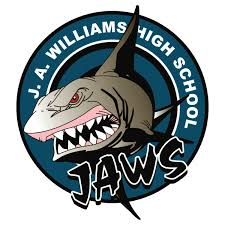 K & E MATH 10-3/20-4Instructor’s Name: Mrs. Jenna GaberelSchool’s Phone Number: 780-623-4271Instructor’s Email Address: jenna.gaberel@nlsd.ab.caRESOURCESMath Works 10: Pacific Educational PressSupplies✔ Student Supplied: scientific calculator, binder, pencil, eraser, ruler, graph paper, geometry set.COURSE OBJECTIVESThe main goals of mathematics education are to prepare students to: Solve problemsCommunicate and reason mathematically using mental math and estimationMake connections between mathematics, its applications and the real worldBecome mathematically literateAppreciate and value mathematicsMake informed decisions as contributors to societyDevelop analytical and critical thinking skills by strategizing solutions to problems and evaluating the options presented TIMELINE OF CONTENTSeptember			Unit 1: Unit Pricing and Currency ExchangeSeptember/October		Unit 2: Earning an IncomeOctober			Unit 3: Length, Area, and VolumeNovember			Unit 4: Mass, Temperature and VolumeDecember			Unit 5: Angles and Parallel LinesDecember			Unit 6: Similarity of FiguresJanuary			Unit 7: Trigonometry of Right TrianglesCOURSE EVALUATIONMeasurement Strand (Chapter 3&4): General Outcome - Develop spatial sense through direct and indirect measurement.Quizzes 12.5%  Assignments 12.5% Geometry Strand (Chapters  5, 6, &7): General Outcome - Develop spatial senseQuizzes 12.5% Assignments 12.5%Number Strand (Chapters 1,2): General Outcome - Develop number sense and critical thinking skills.Quizzes 12.5% Assignments 12.5%Algebra Strand (Chapters 1-7, embedded in every unit): General Outcome - Develop algebraic         reasoning.    	Quizzes 12.5%      	Assignments 12.5%Each strand will be assessed with a series of assignments/projects  making up 50% of the students mark in that strand.  The remaining 50% will be based on quizzes.  COURSE LAYOUTStudents will be given a weekly calendar. Each day students will complete an assignment and get it signed off. If the assignment is not completed in class, it will become homework and it is the student’s responsibility to hand it in to the teacher. If a student misses a class, there will be a file folder with the previous assignments available for students to access and makeup. Projects will take the place of a daily assignment sporadically throughout the semester. Projects are also expected to be completed in class. Every Friday students will take a short quiz. If students complete all assignments they will be more prepared for their quizzes and therefore be more successful in the class. EXPECTATIONSStudents are expected to come to class prepared and on time. Lates will not be tolerated. Habitual tardiness (exceeding 5 lates) will result in noon hour detention. It is expected that in the classroom, you exercise common sense and maturity. Swearing will not be tolerated. It is expected that you will take responsibility for all actions. You are expected to take ownership of your learning. If you do not understand something, please communicate with me and we can discuss a solution. If you miss a class, you are fully responsible for finding out specifically what you missed from another student in the class and be prepared to participate in the next class. I can also be contacted by email, or you can phone the school and request notes from the class you missed. ELECTRONIC DEVICESCell phones are not allowed in the classroom. There will be times when the teacher requests the use of phones as a learning tool. If cell phone use in the classroom becomes a consistent problem, students will be required to turn in their cell phones at the beginning of class and it will be returned to them at the end of class.Music is permitted in the classroom during individual work time only. Headphones are not to be in during instruction, discussion, or presentations. 